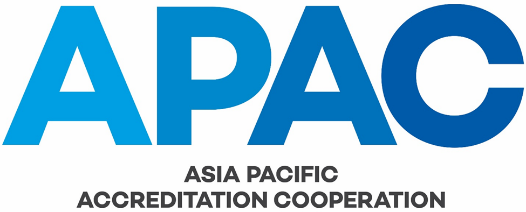 LIST OF APAC ENDORSED NORMATIVE DOCUMENTSAPAC MRA requirements for an accreditation body (AB)APAC MRA-002	APAC Mutual Recognition ArrangementLevel 1 – Generic criteria for an ABISO/IEC 17011:2004	Conformity assessment - General requirements for accreditation bodies accrediting conformity assessment bodies. (valid until 30 November 2020)ISO/IEC 17011:2017	Conformity assessment - General requirements for accreditation bodies accrediting conformity assessment bodies.IAF/ILAC-A5:11/2013	IAF/ILAC Multi-Lateral Mutual Recognition Arrangements: Application of ISO/IEC 17011:2004IAF MD 7:2010	IAF MD for the Harmonization of Sanctions to be applied to Conformity Assessment BodiesIAF MD 12: 2016	IAF MD for the Accreditation Assessment of Conformity Assessment Bodies with Activities in Multiple CountriesIAF MD 20: 2016	IAF MD for Generic Competence for AB Assessors: Application to ISO/IEC 17011IAF ML 2:2016	General Principles on the use of the IAF MLA MarkILAC-P5:06/2017	ILAC Mutual Recognition Arrangement: Scope and ObligationsILAC-R7:05/2015	Rules for the Use of the ILAC MRA MarkAdditional Level 1 scope specific criteria for an ABIAF MD 10:2013	IAF MD for the Assessment of Certification Body Management of Competence in Accordance with ISO/IEC 17021:2011IAF MD 17:2011	IAF MD for the Witnessing Activities for the Accreditation of Management Systems Certification Bodies IAF MD 8:2017	IAF MD for the Application of ISO/IEC 17011 in Medical Device Quality Management Systems (ISO 13485)IAF MD 13:2014	IAF MD, Knowledge requirements for accreditation body personnel for Information Security Management Systems (ISO/IEC 27001)IAF MD 14:2014	IAF MD for Application of ISO/IEC 17011 in Greenhouse Gas Validation and Verification (ISO 14065:2013)IAF MD 15:2014	IAF MD for the Correction of Data to Provide Indicators of MSCB’ PerformanceIAF MD 16:2014	IAF MD for Application of ISO/IEC 17011 for the Accreditation of Food Safety Management Systems (FSMS) Certification BodiesILAC-P8:12/2012	ILAC Mutual Recognition Arrangement (Arrangement): Supplementary Requirements and Guidelines for the Use of Accreditation Symbols and for Claims of Accreditation Status by Accredited Laboratories and Inspection BodiesILAC-P9:06/2014	ILAC Policy for Participation in Proficiency Testing ActivitiesILAC-P10:01/2013	ILAC Policy on Traceability of Measurement ResultsILAC P13:10/2010	Application of ISO/IEC 17011 for the Accreditation of Proficiency Testing ProvidersILAC P14:01/2013	ILAC Policy for Uncertainty in CalibrationILAC P15:07/2016	Application of ISO/IEC 17020:2012 for the Accreditation of Inspection BodiesIAF ResolutionsIAF Resolution 2005-14 	ABs not to accredit training course providersJGA Resolution 2007-7 	ABs to suspend CABs issuing certifications to accreditation standardsIAF Resolution 2010-09 	Translate and promote the expected outcomesIAF Resolution 2010-10 	CABs not to offer accredited certification to ISO 26000IAF Resolution 2015-14 	Non-Accredited Certification Where the MS CB is Accredited for the Same ScopeIAF Resolution 2016-13 	Accreditation Scoping for Energy Management Systems (EnMS)IAF Resolution 2016-17 	Accredited MS Certification DocumentIAF Resolution 2017-19	Non-Accredited Certification Where the Persons CB is Accredited for the Same ScopeIAF Resolution 2017-20	CABs not to offer accredited certification to ISO 31000ILAC ResolutionsJGA Delhi Resolution 1	Transition to ISO/IEC 17011:2017 The Joint General Assembly endorses the recommendation of the Joint Executive Committee, that the transition period for the revised ISO/IEC 17011:2004 Conformity assessment -General requirements for accreditation bodies accrediting conformity assessment bodies due for publication in August 2017 will be three years from the date of publication of the revised standardILAC Resolution GA 20.14	As a result of the publication of ISO 17034 in November 2016, replacing ISO Guide 34:2009,the General Assembly endorses the recommendation from the AIC, that accreditation of reference material producers be conducted in accordance with ISO 17034 and that an implementation period of 3 years be adoptedILAC Resolution GA 20.15	As the revised version of ISO/IEC 17025 is scheduled for publication in 2017, the General Assembly endorses the recommendation of the AIC that a transition period of 3 years from the date of publication be adopted. At the end of the transition period, accreditation of a laboratory to ISO/IEC 17025:2005 will not be recognised under the ILAC ArrangementCriteria for a Management Systems Certification Body (MSCB)Level 3 - Generic criteria for a MSCBISO/IEC 17021-1:2015	Conformity assessment - Requirements for bodies providing audit and certification of management systems – Part 1: RequirementsIAF MD 1:2018	IAF MD for the Certification of Multiple Sites Based on SamplingIAF MD 2:2017	IAF MD for the Transfer of Accredited Certification of Management SystemsIAF MD 3:2008	IAF MD for Advanced Surveillance and Recertification ProceduresIAF MD 4:2018	IAF MD for the use of Computer Assisted Auditing Techniques (“CAAT”) for Accredited Certification of Management SystemsIAF MD 11: 2018	IAF MD for the Application of ISO/IEC 17021 for Audits of Integrated Management SystemsLevel 4 - Scope specific criteria for a MSCBISO/IEC 17021-2:2016	Conformity assessment – Competence Requirements for auditing and certification of Environmental Management SystemsISO/IEC 17021-3:2017	Conformity assessment – Competence Requirements for auditing and certification of Quality Management SystemsISO/IEC 27006:2015	Information technology - Security techniques - Requirements for bodies providing audit and certification of information security management systemsISO/TS 22003:2013	Food safety management system – Requirements for bodies providing audit and certification of food safety management systemsISO 50003:2014	Energy management system – Requirements for bodies providing audit and certification of energy management systemsIAF MD 9:2017	IAF MD for the Application of ISO/IEC 17021 in Medical Device Quality Management Systems (ISO 13485)ISO/IEC TS 17021-10:2018	Conformity assessment – Competence Requirements for auditing and certification of Occupational Health and Safety Management SystemsIAF MD 22:2018	IAF MD of ISO/IEC 17021-1 for the Certification of Occupational health and Safety Management Systems (OH&SMS)IAF MD 5:2015	IAF MD for Determination of Audit Time of QMS and EMSLevel 5 - Scope specific conformity assessment standards for a MSCBISO 9001:2015	Quality management systems – RequirementsISO 13485:2003	Medical devices – Quality management systems – Requirements for regulatory purposes (valid until 25 February 2019)ISO 13485:2016	Medical devices – Quality management systems – Requirements for regulatory purposes ISO 14001:2015	Environmental management systems - Requirements with guidance for useISO 50001:2011	Energy management systems - Requirements with guidance for useISO 22000:2005	Food safety management systems - Requirements for any organization in the food chainISO/IEC 27001:2013	Information technology - Security techniques - Information security management systems – RequirementsISO 45001:2018	Occupational health and safety management systems -- Requirements with guidance for useCriteria for a Product Certification Body (PrCB)Level 3 – Generic criteria for a PrCBISO/IEC 17065:2012	Conformity Assessment - Requirements for bodies certifying product, processes and servicesLevel 4 - Scope specific criteria for a PrCBGLOBALG.A.P. Integrated Farm Assurance General RegulationsLevel 5 - Scope specific conformity assessment standards for a PrCBGLOBALG.A.P. Integrated Farm Assurance Control Points and Compliance CriteriaNote: Refer to the GlobalG.A.P website for the latest edition: http://www.globalgap.org/uk_en/documents/#fq=gg.target.group:(%22cb%22)&fq=con_locales:(%22en%22)&fq=gg.document.type:(%22regulations%22+OR+%22checklist%22+OR+%22cpacc%22+OR+%22summary%22)&fq=gg.standard.gg:(%22ifa%22)&fq=gg.subscope:(%22fruit%22)Criteria for a Green House Gas Validation or Verification Body (VVB)Level 3 – Generic criteria for a VVBISO 14065:2013	Greenhouse gases – Requirements for greenhouse gas validation and verification bodies for use in accreditation and other forms of recognitionIAF MD 6:2014	IAF MD for the Application of ISO 14065:2013ISO 14064-3:2006	Specification with guidance for the validation and verification of greenhouse gas assertionsISO 14066:2011	Competence requirements for greenhouse gas validation teams and verification teamsLevel 4 - Scope specific criteria for a VVBNone applicableLevel 5 - Scope specific conformity assessment standards for a VVBNone applicableCriteria for a Persons Certification Body (PeCB)Level 3 criteria for a PeCBISO/IEC 17024:2012	Conformity assessment - General requirements for bodies operating certification of persons	Level 4 - Scope specific criteria for a PeCBNone applicableLevel 5 - Scope specific conformity assessment standards for a PeCBIPC-PL-11-006	IPC Management System AuditorsCriteria for a Testing laboratoryLevel 3 criteria for a Testing laboratoryISO/IEC 17025:2017	General requirements for the competence of testing and calibration laboratories Level 4 - Scope specific criteria for a Testing laboratoryNone applicableLevel 5 - Scope specific conformity assessment standards for a Testing laboratoryAccreditation scopeCriteria for a Clinical/medical testing laboratoryLevel 3 criteria for a Clinical/medical testing laboratoryISO 15189:2012	Medical laboratories – Requirements for quality and competenceLevel 4 - Scope specific criteria for a Clinical/medical testing laboratory ISO 22870:2016	Point-of-care testing (POCT) – Requirements for quality and competenceLevel 5 - Scope specific conformity assessment standards for a Clinical/medical testing laboratory Accreditation scopeCriteria for a Calibration laboratoryLevel 3 criteria for a Calibration laboratoryISO/IEC 17025:2017	General requirements for the competence of testing and calibration laboratories	Level 4 - Scope specific criteria for a Calibration laboratoryISO 15195:2003	Laboratory medicine – Requirements for reference measurement laboratoryLevel 5 - Scope specific conformity assessment standards for a Calibration laboratoryAccreditation scopeCriteria for an Inspection bodyLevel 3 criteria for an Inspection bodyISO/IEC 17020:2012	Conformity assessment - Requirements for the operation of various types of bodies performing inspectionLevel 4 - Scope specific criteria for an Inspection bodyNone applicableLevel 5 - Scope specific conformity assessment standards for an Inspection bodyAccreditation scopeCriteria for a Proficiency testing providerLevel 3 criteria for a Proficiency testing providerISO/IEC 17043:2010	Conformity assessment - General requirements for proficiency testingLevel 4 - Scope specific criteria for a Proficiency testing providerNone applicableLevel 5 - Scope specific conformity assessment standards for a Proficiency testing providerAccreditation scopeCriteria for a Reference material producerLevel 3 criteria for a Reference material producerISO 17034:2016	General requirements for the competence of reference material producersLevel 4 - Scope specific criteria for a Reference material producerNone applicableLevel 5 - Scope specific conformity assessment standards for a Reference material producerAccreditation scope